Lớp MGL A2 lau dọn vệ sinh môi trường lớp học cuối tuầnRèn kỹ năng tự phục vụ cho trẻ là một yếu tố vô cùng quan trọng và cần thiết, đặc biệt là đối với trẻ ở lứa tuổi mầm non.  Đây là giai đoạn quan trọng để giúp trẻ có những kỹ năng sống cơ bản, là phương tiện cần thiết để giúp trẻ có cơ hội phát triển về mọi mặt, bởi thông qua kỹ năng tự phục vụ giúp trẻn nhanh nhẹn, tự tin và sáng tạo trong cuộc sống, bên cạnh đó nó còn giúp trẻ có một cơ thể khỏe mạnh và giúp trẻ cảm thấy tự hào về những công việc mình đã làm được từ đó trẻ yêu thích lao động và biết giúp đỡ mọi người. Hôm nay cô và trẻ sẽ cùng nhau vệ sinh trong và ngoài lớp học nhé. Sau đây là một số hình ảnh của cô và trò A2: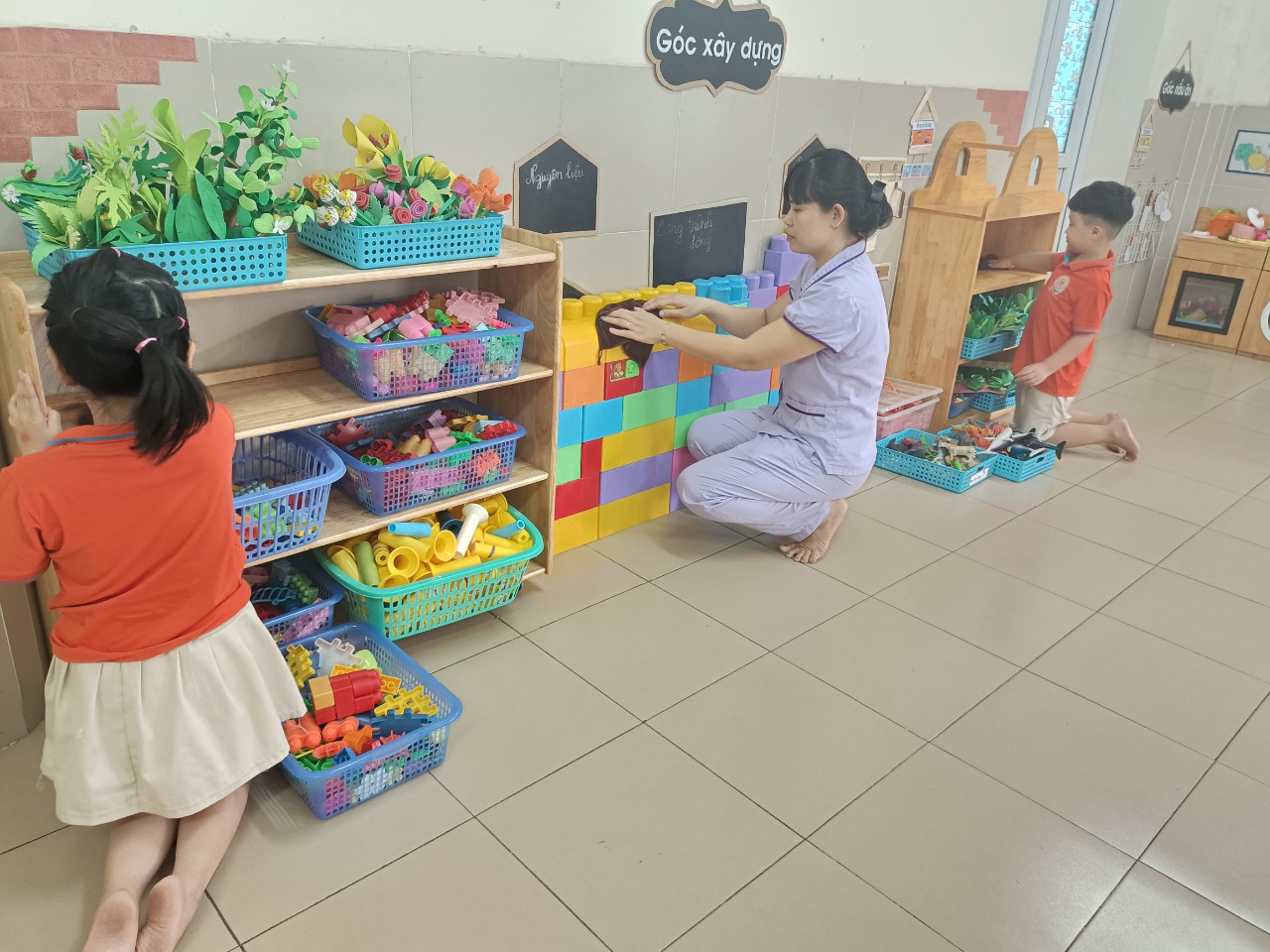 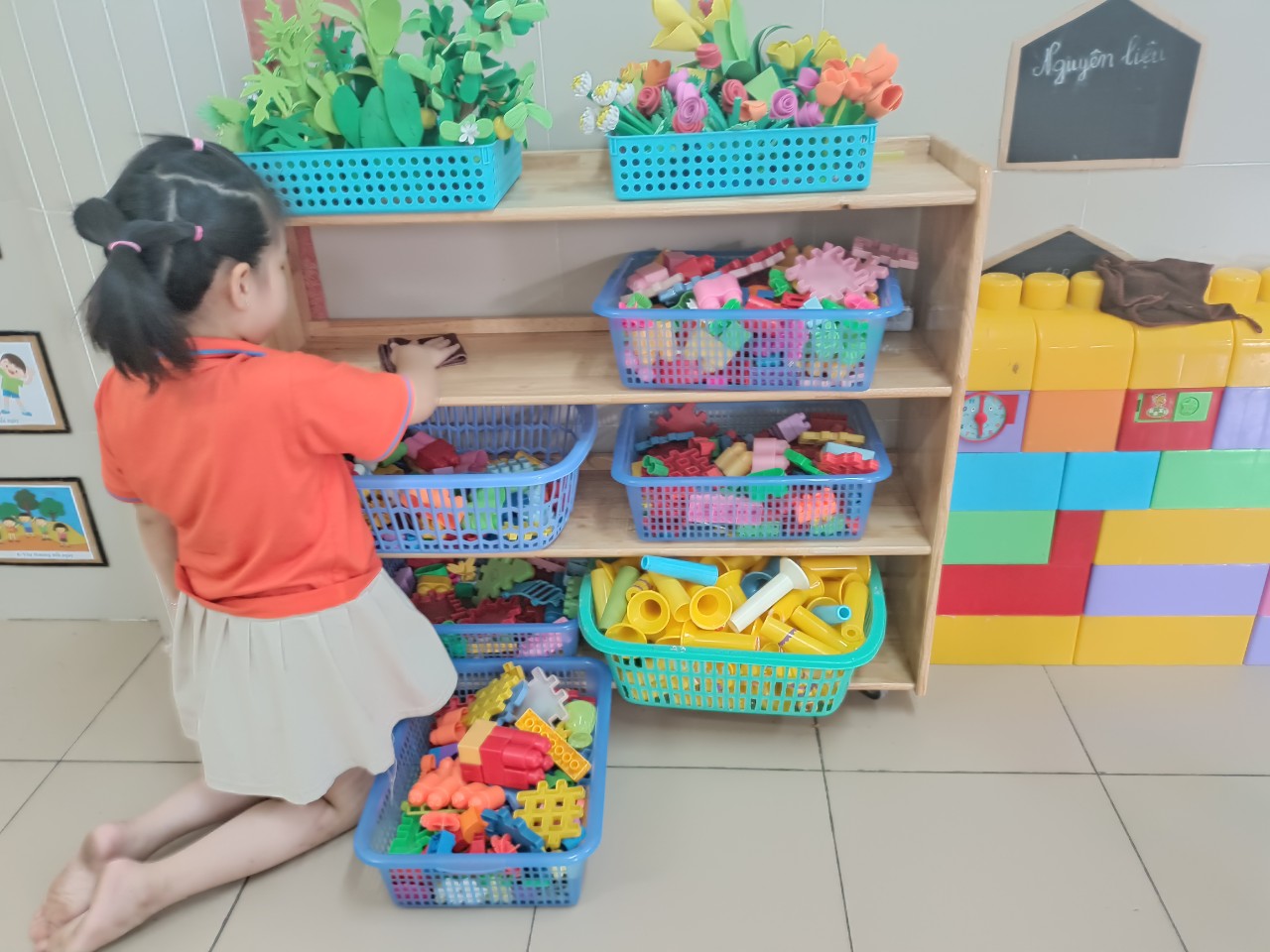 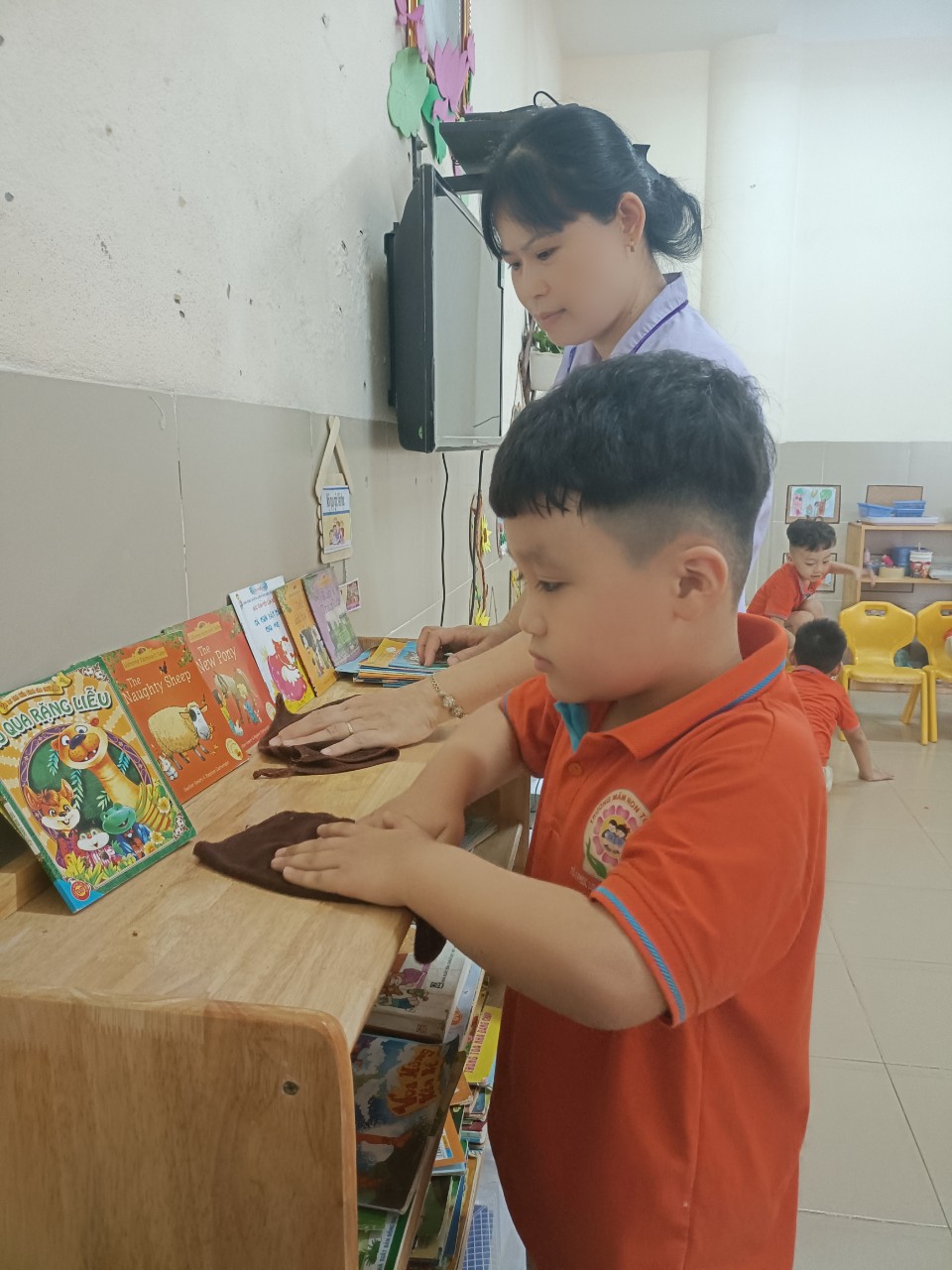 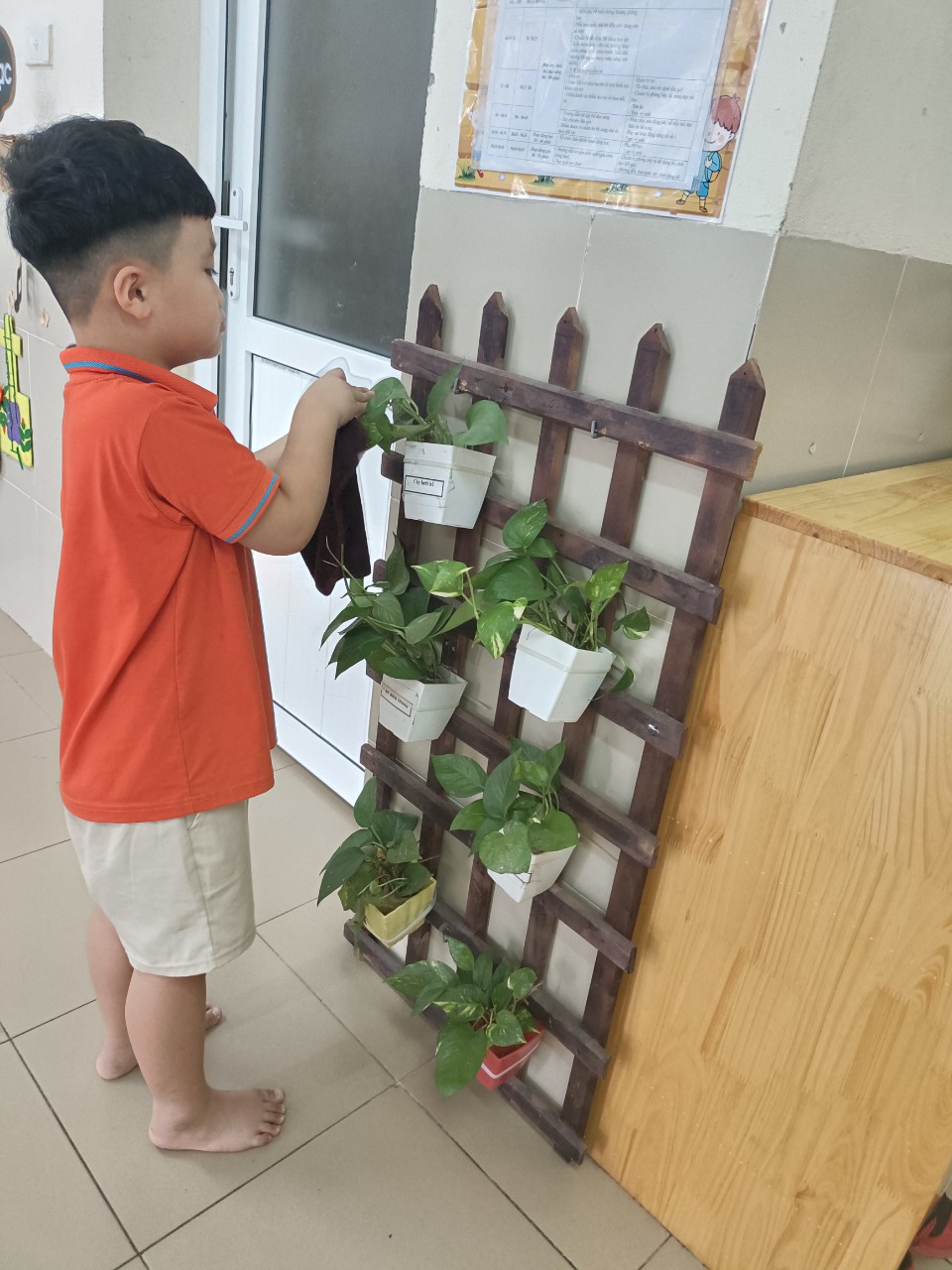 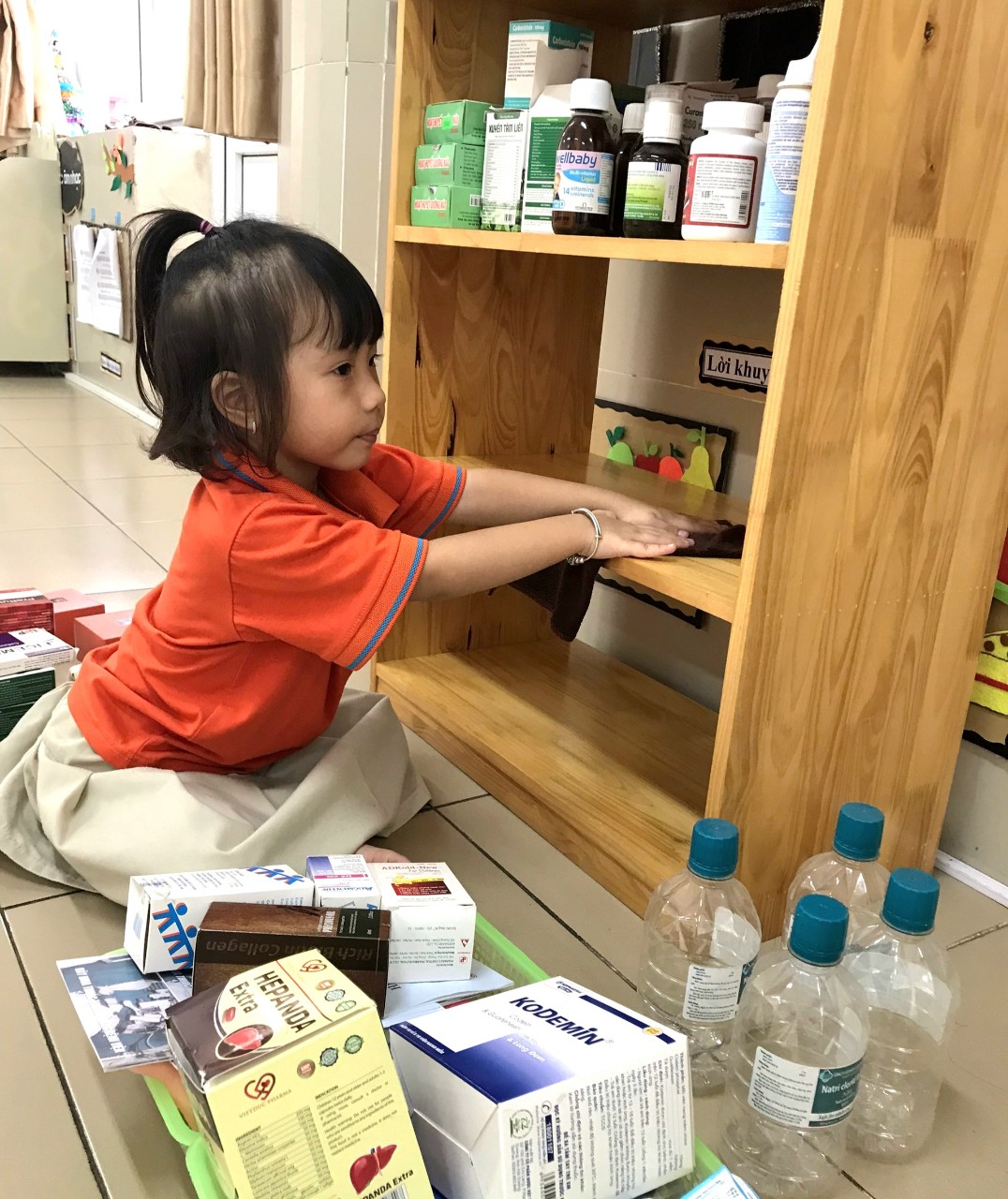 